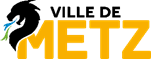 APPEL À PROJET AUTOMNE 2023ANIMATION VACANCES DES ENFANTS MESSINSPRÉAMBULELe présent document, émis par la Ville de Metz dans le cadre de l’appel à projet pour la mise en place d’activités à destination des enfants et adolescents messins, constitue le document de cadrage auquel les dossiers de demande de subvention devront se conformer. Il invite les demandeurs à exposer les modalités de réponse qu’ils estiment les plus aptes à faire valoir l’intérêt de leur proposition. PRÉSENTATION DE L’APPEL À PROJETSLe contexteLa Ville de Metz est soucieuse de permettre à toutes les jeunesses de tous les quartiers de la Ville d’avoir accès à une offre de services éducatifs, de loisirs, sociaux, d’animation ou encore citoyens. Par le biais notamment de son soutien financier aux associations d’éducation populaire ou de l’action de l’école des sports dans l’ensemble des quartiers prioritaires.L’objet de l’appel à projets Afin de compléter et renforcer la qualité de l’offre de services, la Ville de Metz mobilise une enveloppe financière dont les fonds permettront de soutenir les associations qui proposent ou souhaitent proposer des actions gratuites à destination des jeunes messins âgés de 5 à 16 ans sur le temps des vacances scolaires d’automne du 21 octobre au 5 novembre 2023. Les structures concernées Toute association messine en capacité de mettre en œuvre un tel projet en toute autonomie sur le territoire peut candidater au présent appel à projet.Pour rappel, il est de la seule responsabilité de l’association organisatrice de l’action, de garantir en nombre et en qualité un encadrement conforme à la législation et réglementation en vigueur (sécurité, hygiène…) d’une part et aux textes fédéraux d’autre part. L’association doit veiller à l’honorabilité des membres de l’équipe pédagogique intervenante.OBJECTIFS ET CARACTÉRISTIQUES DU PROJETLes objectifs visés A travers le soutien aux projets qui seront valorisés, la Ville de Metz poursuit les objectifs suivants : - Réduire les inégalités d’accès à l’offre sportive et culturelle - Favoriser la rencontre entre les jeunes et les associations locales ou organismes publics afin d'encourager une pratique régulière tout au long de l'année. - Répondre à l’intérêt croissant des nouvelles générations pour les enjeux citoyens et environnementaux - Permettre l’acquisition des connaissances nécessaires à la bonne exécution des gestes de premiers secours La nature des projets Les projets attendus permettront la découverte d’activités sous une forme ludique et d’initiation et répondront prioritairement à l’une ou aux deux exigences suivantes : - Entrer dans l’un des champs d’intervention parmi : la culture, le sport, l’éducation à l’environnement, l’éducation à la citoyenneté, les arts et loisirs numériques, - Sensibiliser pleinement à l’une des thématiques suivantes : l’inclusion et la lutte contre toute forme de discrimination, l’hygiène et la santé, le lien intergénérationnel, les bons usages du numérique, la biodiversité, la transition écologique.Nature et montant du soutien de la Ville de Metz Une subvention représentant au maximum 80% du budget prévisionnel de l’action pour un plafond de 3 000 euros maximum pourra être sollicitée pour la mise en œuvre du projet visé. Par ailleurs, la collectivité demeure à la disposition des associations pour envisager un accompagnement portant sur la mise à disposition des espaces d’activité et/ou de matériel, la recherche de financements tiers, la communication.MODALITÉS DE RÉPONSE À L’APPEL À PROJETSLes porteurs de projet sont invités à transmettre leur dossier de demande de subvention comportant les éléments mentionnés ci-dessous pour le mercredi 26 juillet 2023 au plus tard. Celui-ci sera accompagné des pièces et informations mentionnées ci-dessous :Documents liés à l’association et à l’action - Le descriptif de l’action présentant les objectifs, les actions projetées, les moyens mobilisés, le public ciblé, un calendrier de l’action et les critères d’évaluation- Le budget prévisionnel de l’action - Le bilan de l’action pour les projets déjà existants- Les comptes de résultat de l’année écoulée - Le budget prévisionnel de l’association pour l’exercice en cours 	Pour les associations n’ayant jamais fait de demande de subvention auprès de la ville de MetzEn plus des documents ci-dessus : - Copie des statuts signés et de l’inscription au Tribunal- Liste de membres de l’organe directionnel à jour (CA, Bureau…)  - Le PV de la dernière AG  - Le rapport d’activité de l’année écouléeObligatoire pour toutes les associationsContrat d’Engagement Républicain signéAttestation de demande de subventionAttestation d’assurance en responsabilité civile couvrant la nature et la période des activités proposées*RIB*Attestation d'assurance : Il appartient à l'association de prendre connaissance de tous les documents permettant d'identifier l'étendue de la garantie à souscrire dans son contrat d'assurance, pour l'exercice de son activité dans le cadre de l’action proposée et de vérifier notamment que tous les intervenants, les membres titulaires ou non d'une licence, les participants, sont bien assurés dans le cadre du contrat responsabilité civile (RC) de l’association. À ce titre, la convention devra être transmise à l’assureur pour vérification des garanties à prendre. Il conviendra de formaliser votre demande de subvention en ligne sur la plateforme de la Ville de Metz metz.commeunservice.com prévue à cet effet. Si vous ne disposez pas des droits pour y accéder, nous vous invitons à prendre l’attache du Pôle Jeunesse et Vie associative en appelant le 03.87.55.54.55.CRITÈRES ET PROCESSUS D’ATTRIBUTION DES SUBVENTIONSOutre les attentes explicitées dans le point 2, il sera également tenu compte des compétences et capacités de la structure dans le domaine ciblé, de la cohérence de ses projections budgétaires, ainsi que du bon fonctionnement démocratique de sa gouvernance.La réception des dossiers et leur instruction seront assurées par le Pôle Jeunesse et Vie Associative de la Ville de Metz, qui vérifiera dans une première phase leur éligibilité. Il se réserve en outre la possibilité de solliciter un entretien avec les demandeurs. Au terme de l’instruction technique, les arbitrages politiques interviendront, dans un premier temps sur proposition de l’adjoint au Maire en charge de la Jeunesse, sous couvert de validation par le Maire, puis de la Commission thématique préparatoire au Conseil Municipal au cours au sein de laquelle sont réunis des élus des différents groupes politiques du Conseil Municipal. Le vote du Conseil Municipal apportera la décision finale.NB : Une demande peut correspondre aux critères édictés ci-dessus, mais ne pas répondre aux priorités ou ne pas entrer dans l’enveloppe globale allouée à la démarche et fixée par vote du Conseil Municipal lors de l’élaboration du budget primitif de la collectivité, auquel cas une réponse négative y sera apportée.La date limite pour déposer votre demande est fixée au 26/07/2023Contact: jeunesse@mairie-metz.fr 	